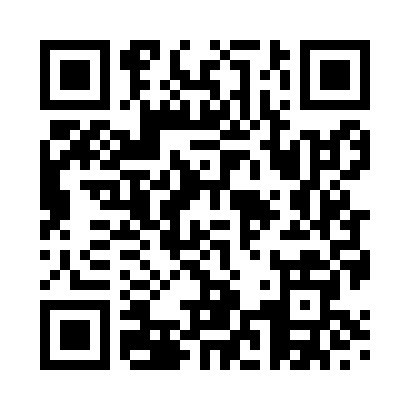 Prayer times for Lubenham, Leicestershire, UKMon 1 Jul 2024 - Wed 31 Jul 2024High Latitude Method: Angle Based RulePrayer Calculation Method: Islamic Society of North AmericaAsar Calculation Method: HanafiPrayer times provided by https://www.salahtimes.comDateDayFajrSunriseDhuhrAsrMaghribIsha1Mon2:574:461:086:469:2911:192Tue2:574:471:086:469:2911:183Wed2:584:471:086:469:2911:184Thu2:584:481:086:469:2811:185Fri2:594:491:096:469:2811:186Sat2:594:501:096:459:2711:187Sun3:004:511:096:459:2611:178Mon3:004:521:096:459:2611:179Tue3:014:531:096:449:2511:1710Wed3:024:541:096:449:2411:1611Thu3:024:551:096:449:2311:1612Fri3:034:561:106:439:2211:1613Sat3:034:581:106:439:2111:1514Sun3:044:591:106:429:2011:1515Mon3:055:001:106:429:1911:1416Tue3:055:011:106:419:1811:1417Wed3:065:031:106:419:1711:1318Thu3:075:041:106:409:1611:1319Fri3:085:051:106:399:1411:1220Sat3:085:071:106:399:1311:1221Sun3:095:081:106:389:1211:1122Mon3:105:091:106:379:1111:1023Tue3:105:111:106:369:0911:1024Wed3:115:121:106:369:0811:0925Thu3:125:141:106:359:0611:0826Fri3:135:151:106:349:0511:0727Sat3:135:171:106:339:0311:0728Sun3:145:181:106:329:0211:0629Mon3:155:201:106:319:0011:0530Tue3:165:211:106:308:5811:0431Wed3:165:231:106:298:5711:03